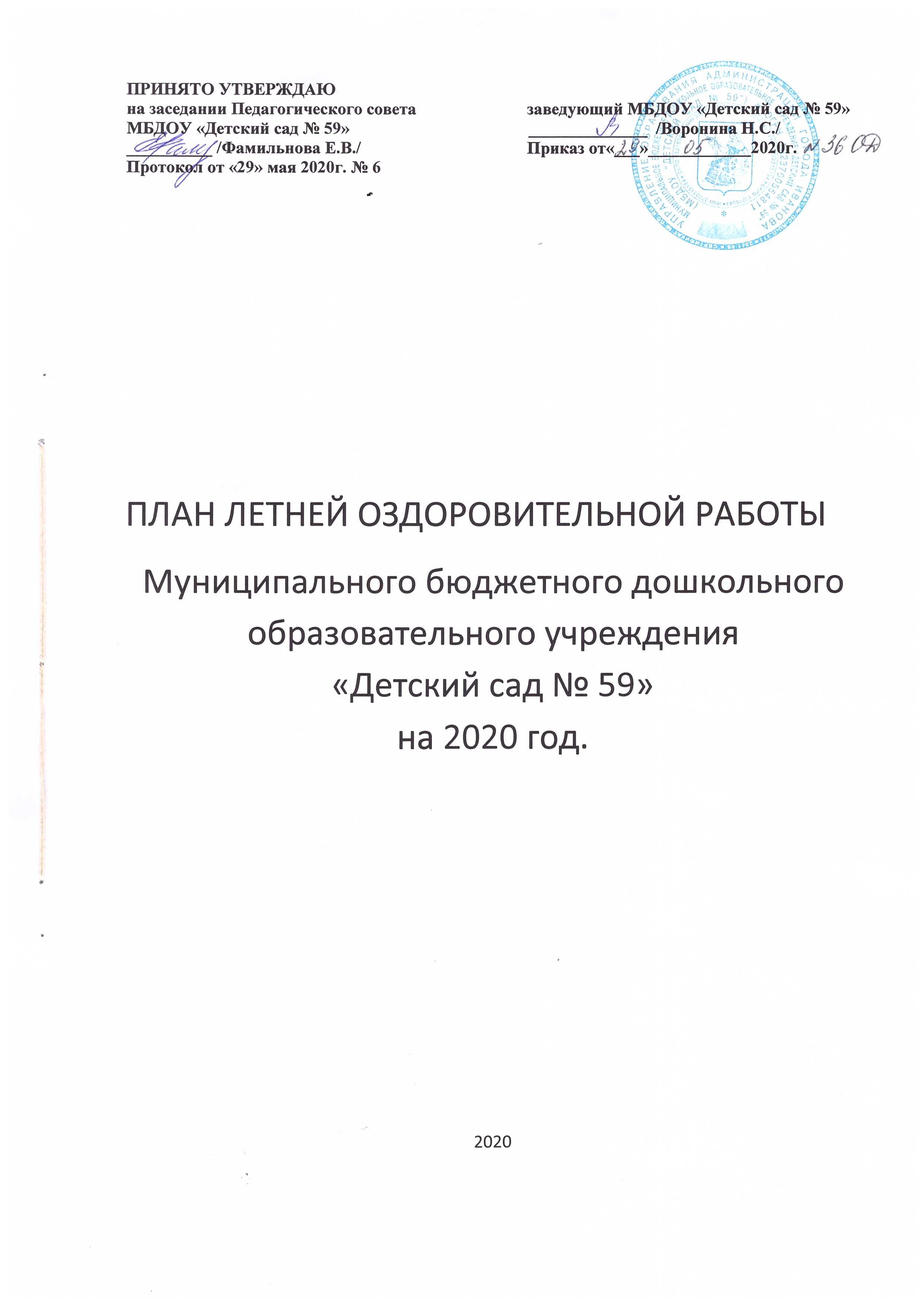 ПРИНЯТО УТВЕРЖДАЮна заседании Педагогического совета                          заведующий МБДОУ «Детский сад № 59»МБДОУ «Детский сад № 59»                                          ______________  /Воронина Н.С./__________ /Фамильнова Е.В./                                       Приказ от«___»____________2020г.Протокол от «29» мая 2020г. № 6ПЛАН ЛЕТНЕЙ ОЗДОРОВИТЕЛЬНОЙ РАБОТЫ Муниципального бюджетного дошкольного образовательного учреждения«Детский сад № 59»на 2020 год.2020 Летняя оздоровительная работа в 2020 году начинается в режиме повышенной готовности из за пандемии по короновирусу. Сад функционирует в режиме дежурных групп. В дежурной группе находится не более 12 человек. Работа ДОУ осуществляется в соответствии с «Регламентом порядка работы образовательных организаций, реализующих основные образовательные программы дошкольного образования, в целях недопущения распространения новой короновирусной инфекции (COVID-19) на территории Ивановской области» (Приложение 9 постановления Правительства Ивановской области от 08.05.2020 № 209-п) до особого распоряжения Правительства Ивановской области.Пребывание дошкольников на свежем воздухе в летний период укрепляет и закаливает детский организм, оказывает положительное влияние на их всестороннее развитие.Основная задача взрослых при этом как можно полнее удовлетворить потребность растущего организма в отдыхе, творческой деятельности и движении. Обеспечить необходимый уровень физического и психического развития детей поможет четко спланированная система мероприятий развлекательного, познавательного и оздоровительного характера.Лето – удивительная и благодатная пора, когда детям можно вдоволь гулять, бегать и прыгать. Именно в этот период они много времени проводят на воздухе. И очень важно так организовать жизнь дошкольников, чтобы каждый день приносил им что-то новое, был наполнен интересным содержанием, чтобы воспоминания о летнем времени, играх, прогулках, праздниках и развлечениях, интересных эпизодах из их жизни еще долго радовали детей.Цель:объединение усилий взрослых (сотрудников учреждения и родителей воспитанников) по созданию условий, способствующих оздоровлению детского организма в летний период, эмоциональному, личностному, познавательному развитию ребёнка.Задачи:Создать условия обеспечивающие охрану жизни и здоровья детей, предупреждение заболеваемости и травматизма.Реализовать систему мероприятий, направленных на оздоровление и физическое развитие детей, их нравственное воспитание, развитие любознательности и познавательной активности, формирование культурно-гигиенических и трудовых навыков посредством комплексно – тематического планирования воспитательно-образовательного процесса.Осуществлять педагогическое и санитарное просвещение родителей по вопросам воспитания, оздоровления детей в летний период. Способствовать развитию партнерских отношений между  детьми – родителями – педагогами, повышению заинтересованности родителей жизнью  ребенка в детском саду, компетентности в вопросах развития и воспитания своего ребенка.Повышать профессиональное мастерство педагогов, способствовать развитию педагогического творчества Создать условия для организованного приема вновь поступающих детей и их безболезненной социально-психологической адаптации в детском саду.Подготовить здание детского сада к новому учебному году:-  проведение косметических ремонтов (по плану);- обновление предметно-развивающей среды групповых помещений в соответствии с содержанием смотра готовности ДОУ  к учебному году;- обновление стендов и выставок детского творчества, размещенных в коридорах и на лестничных маршах здания.Предполагаемый результат:1. Сохранение и укрепление качества детского здоровья, стабилизация показателей детской заболеваемости и снижение травматизма.2. Эмоционально-насыщенное, содержательное проживание ребенка в детском саду, проявление творческих способностей в различных видах детской деятельности.3. Повышение педагогической грамотности, компетентности и активности педагогов в реализации  образовательной  программы ДОУ, в подготовки к аттестации и готовность педагогического коллектива к работе в новом учебном году.4.Озеленение территории ДОУ, использование созданных условий для целенаправленной работы с детьми по экологическому, трудовому воспитанию и познавательному развитию.5. Повышение статуса ДОУ среди родителей воспитанников.6. Готовность здания к новому учебному году.Реализация задач ЛОР осуществляется по направлениям: физическое развитие, познавательное развитие, речевое развитие;  социально-коммуникативное развитие и художественно-эстетическое развитие ребенка. Задачи по направлениям:В основу календарного планирования ЛОР положен метод тематического восприятия окружающего мира дошкольником.Технология летнего планирования предполагает активную образовательную совместную деятельность детей и взрослых, в ходе которой развиваются компетентности:— социальная — способности устанавливать контакты, осуществлять взаимодействие в различных социальных, в том числе больших и малых группах, участвовать в решении проблем, проявлять нравственное отношение к окружающему миру;— интеллектуальная — использование знаний в различных ситуациях, установление взаимосвязей и зависимостей;— информационная — овладение различными источниками получения знаний, умений выбирать наиболее рациональные пути;— коммуникативная — умение инициировать и поддерживать общение в различных группах (сверстников, взрослых).Особое внимание в реализации ЛОР необходимо уделить самостоятельной творческой деятельности детей:— предоставлять возможность выбора в процессе игровой деятельности (вида игры, сюжета, роли, партнеров, действий, приемов);— стимулировать использование предметов-заместителей;— внимательно и тактично наблюдать за игрой детей;— создавать условия для различных видов игровой деятельности;— следить за самочувствием детей (индивидуально) во время двигательной активности;— во время свободной двигательной деятельности поддерживать возникновение положительных эмоций, чувство «мышечной» радости;— стимулировать детей комментировать (сопровождать речью) свои действия в свободной деятельности; поощрять в свободной деятельности проявление детского словотворчества;— поощрять самостоятельное экспериментирование с цветом (смешивание цветов, получение дополнительных), проводить исследование, опыты с водой, песком, цветным стеклышком;— предоставить возможность использовать для рисования различные материалы, краски, мелки, фломастеры, маркеры, сангину и т.д.;— предоставить детям право выбора средств для импровизации и самовыражения (сюжетов драматизации, ролей, атрибутов, костюмов, видов театра и др.);— поощрять самостоятельную творческую активность детей при конструировании;— создавать условия для самостоятельной деятельности детей по сохранению и улучшению окружающей среды (уход за животными, растениями, высаживание цветов, уборка помещения и территории ДОУ и пр.);— овладевать в самостоятельной деятельности «языком чувств».Индивидуальная работа с детьми осуществляется во всех видах детской деятельности. Ее проведение обеспечивает удовлетворение потребностей и интересов каждого ребенка.1. ОРГАНИЗАЦИОННО-УПРАВЛЕНЧЕСКИЕ МЕРОПРИЯТИЯ. КОНТРОЛЬНО-АНАЛИТИЧЕСКАЯ ДЕЯТЕЛЬНОСТЬ.2. РАЗВИТИЕ ИНФОРМАЦИОННО-ОБРАЗОВАТЕЛЬНОГО  ПРОСТРАНСТВА В ДОУ2.1.  Информационно – методическая работа с кадрами. Создание условий для самореализации воспитанников  (смотры, конкурсы, выставки, праздники)Взаимодействие с социальными партнерами, родительской общественностью3. ОРГАНИЗАЦИЯ УСЛОВИЙ ДЛЯ ВСЕСТОРОННЕГО РАЗВИТИЯ ДЕТЕЙ
3.1. Организация условий для разных видов деятельности.3.2.Система оздоровительной работы с детьми в летний периодфизическое развитие ребенкаПознавательное и речевое развитиеСоздать условия для укрепления здоровья детей, повышение адаптационных возможностей детского организмаФормировать у детей потребности в ежедневной двигательной активности.Знакомить с доступными  способами укрепления здоровья.Совершенствовать ловкость, координацию движений, воспитывать  выносливость, интерес к занятию спортом.Формировать навыки самостоятельной умственной и поисковой деятельности, направленной на достижение определенной цели.Формировать у детей навыки исследовательской деятельности: анализа и синтеза, учить наблюдать, сравнивать, делать умозаключения.Формировать предпосылки поисковой деятельности, интеллектуальной инициативы.Развивать познавательную активность, расширять кругозор, пополнять и активизировать словарь, развивать речь ребенкаСоциально-коммуникативное развитие ребенкахудожественно-эстетическое развитие ребенкаформирование представлений об опасных  для человека и окружающего мира природы ситуациях и способах поведения в них;приобщение к  правилам безопасного для человека и окружающего мира природы поведения;передачу детям знаний о правилах безопасности дорожного движения в качестве пешехода;формирование осторожного и осмотрительного отношения к потенциально опасным для человека и окружающего мира природы ситуациям.развитие игровой деятельности детей;приобщение к элементарным общепринятым  нормам и правилам взаимоотношения со сверстниками и взрослыми (в том числе моральным);воспитание ценностного отношения к собственному труду, труду других людей и его результатам;Формировать у детей эстетический вкус, воображение и творческое мышление.Способствовать индивидуальному самовыражению детей  в процессе продуктивной творческой деятельности.Создать условия для эффективного развития тонких дифференцированных движений пальцев и рук.Создать  условия для овладения навыками общения и коллективного творчестваМЕСЯЦСОДЕРЖАНИЕ ДЕЯТЕЛЬНОСТИОТВЕТСТВЕННЫЕИЮНЬ 1.Аппаратное совещание -  Подготовка групп к новому учебному году -  О ходе летней оздоровительной работы 2.Прием детей в учреждение, оформление документов3. Контрольно-аналитическая деятельность-выполнение приказа «О переходе на летний режим работы» - анализ реализации оздоровительной работы в ДОУ - организация детского питания;- организация двигательной активности в течение дня;- организация трудового воспитания с детьми в ДОУ;4.Проведение мероприятий по плану производственного контроля 5.Проведение тренировочной эвакуации детей и сотрудников 6.Мониторинг заболеваемости, травматизма за 2 квАдминистра-ция  ДОУИЮЛЬ1.Проведение ремонтных работ, подготовка детского сада к новому учебному году 2.Подготовка плана работы учреждения на 2020-2021 уч.г.Администра-ция ДОУАВГУСТ1.Подготовка к педагогическому совету2.Составление сеток занятий, обновление циклограмм деятельности педагогов с детьми3.Подбор мебели в группах по росту детей4.Подготовка ДОУ к учебному году и  к смотру-конкурсу.5.Аппаратное совещание -анализ выполнения плана работы ДОУ на лето-утверждение годового плана-утверждение изменений, внесенных в образовательную программу, рабочие программы- анализ работы по приему детей в учреждение-готовность детского сада к приему6.Контрольно-аналитическая деятельность-соблюдение санэпидрежима в группах -организация воспитательной и оздоровительной работы в ДОУ -организация питания детей7.  Подготовка групп к новому учебному году, согласно возрасту детей и образовательной программеАдминистра-ция  ДОУМЕСЯЦСОДЕРЖАНИЕ ДЕЯТЕЛЬНОСТИОТВЕТСТВЕН-НЫЙИЮНЬПроведение инструктажей.Круглый стол: « Организация воспитательно-образовательной работы с детьми в летний период. Эффективность использования лэпбуков и игровых полей в работе с детьми»(по запросу)Консультация: «Алгоритмы ознакомления детей с хозяйственно-бытовым трудом»Информационный час: «Соблюдение принципов построения развивающей предметной среды в группах в условиях лета»Педагогический час«Организация работы в соответствии с физкультурно-оздоровительной программой МБДОУ «Детский сад № 59» «Я и моё здоровье»Конкурс: «Лучший участок»Администрация  ДОУИЮЛЬ Консультация  «Игры с песком»Круглый стол «Экспериментируя – познаем окружающий мир»Мастер-класс «Нетрадиционное рисование мыльными пузырями»Семинар-практикум для воспитателей «Экологическое воспитание – экологическая тропинка в детском саду»Администрация  ДОУАВГУСТКонсультация «Подготовка группы к новому учебному году» (по запросу)Круглый стол: «Критерии оценки реализации трудового воспитания детей в ДОУ. Педагогическая диагностика.»Педсовет: 1. «Итоги работы летней – оздоровительной работы ДОУ»  «Лето - 2017»  (творческие отчёты воспитателей) 2.Утверждение годового плана ДОУ на 2017 – 2018 учебный год.Администрация  ДОУМЕСЯЦНЕДЕЛЯСОДЕРЖАНИЕ ДЕЯТЕЛЬНОСТИСОДЕРЖАНИЕ ДЕЯТЕЛЬНОСТИСОДЕРЖАНИЕ ДЕЯТЕЛЬНОСТИОТВЕТСТВЕН-НЫЙВ течение  лета:Тематическая проверка «Организация работы по сохранению здоровья и обеспечения комплексной безопасности воспитанников детского сада  в летний период»Организация фото – выставки в фойе ДОУ«Разноцветные странички лета»В течение  лета:Тематическая проверка «Организация работы по сохранению здоровья и обеспечения комплексной безопасности воспитанников детского сада  в летний период»Организация фото – выставки в фойе ДОУ«Разноцветные странички лета»В течение  лета:Тематическая проверка «Организация работы по сохранению здоровья и обеспечения комплексной безопасности воспитанников детского сада  в летний период»Организация фото – выставки в фойе ДОУ«Разноцветные странички лета»В течение  лета:Тематическая проверка «Организация работы по сохранению здоровья и обеспечения комплексной безопасности воспитанников детского сада  в летний период»Организация фото – выставки в фойе ДОУ«Разноцветные странички лета»В течение  лета:Тематическая проверка «Организация работы по сохранению здоровья и обеспечения комплексной безопасности воспитанников детского сада  в летний период»Организация фото – выставки в фойе ДОУ«Разноцветные странички лета»Администрация ДОУ  ИЮНЬ     1 неделя1.06.20 – 5.06.20«Здравствуй, Лето»    1 неделя1.06.20 – 5.06.20«Здравствуй, Лето»    1 неделя1.06.20 – 5.06.20«Здравствуй, Лето»Праздник – развлечение «День защиты детей»Воспитатели гр.  ИЮНЬ 2 неделя8.06.20 – 11.06.20«Наш любимый А.С.Пушкин»2 неделя8.06.20 – 11.06.20«Наш любимый А.С.Пушкин»2 неделя8.06.20 – 11.06.20«Наш любимый А.С.Пушкин»Конкурс чтецов стихов А.С.ПушкинаВоспитатели гр.  ИЮНЬ 3 неделя15.06.20 – 19.06.20«Мы живем в России»3 неделя15.06.20 – 19.06.20«Мы живем в России»3 неделя15.06.20 – 19.06.20«Мы живем в России»«Флаг, герб, гимн»«Виртуальное путешествие по городам России»«Береза белоствольная – символ России»«Заповедные места России»«Народная игрушка»Воспитатели гр.  ИЮНЬ 4 неделя 22.06.20 – 26.06.20«Время веселых игр»4 неделя 22.06.20 – 26.06.20«Время веселых игр»4 неделя 22.06.20 – 26.06.20«Время веселых игр»День водыДень ветра и воздухаДень воздушных шаровДень фантазийных поделокДень спортивных игрИЮЛЬ1 неделя29.06.20 – 03.07.20«Мы следопыты и исследователи»1 неделя29.06.20 – 03.07.20«Мы следопыты и исследователи»1 неделя29.06.20 – 03.07.20«Мы следопыты и исследователи»Организация элементарной опытнической деятельности, Игры, циклы наблюдений, целевые прогулки, беседы о правилах поведения в природе, трудовые десанты, экологический патруль.Администрация ДОУ воспитателиИЮЛЬ2 неделя06.07.20 – 10.07.20 «Моя семья – мой мир»2 неделя06.07.20 – 10.07.20 «Моя семья – мой мир»2 неделя06.07.20 – 10.07.20 «Моя семья – мой мир»Праздник – развлечение «Моя семья – мой мир» .ИЮЛЬ3 недели 13.07.17 –17.07.17«Путешествие по Золотому кольцу»(Старший возраст)«Мой любимый город» (младший возраст)3 недели 13.07.17 –17.07.17«Путешествие по Золотому кольцу»(Старший возраст)«Мой любимый город» (младший возраст)3 недели 13.07.17 –17.07.17«Путешествие по Золотому кольцу»(Старший возраст)«Мой любимый город» (младший возраст)Каждый день интерактивное путешествие в город Золотого кольца. (50 лет со дня создания туристического маршрута «Золотое Кольцо»Выставка детского творчества и рисунков «Мой любимый город»Воспитатели гр.Старший воспитательИЮЛЬ4 неделя27.07.20 – 31.07.20«В мире сказок»4 неделя27.07.20 – 31.07.20«В мире сказок»4 неделя27.07.20 – 31.07.20«В мире сказок»День любимых сказокДень театрализованной сказкиДень сказок разных странДень художественной сказки (рисуем)День пластилиновой сказки (лепим)Воспитатели гр.Старший воспитательАВГУСТКонкурс детско – родительского творчества «Чудеса с обычной грядки».Конкурс детско – родительского творчества «Чудеса с обычной грядки».Конкурс детско – родительского творчества «Чудеса с обычной грядки».Конкурс детско – родительского творчества «Чудеса с обычной грядки».Администрация ДОУ Воспитатели АВГУСТ 1неделя03.08.20 – 07.08.20«В гостях у Светофор-чика»» 1неделя03.08.20 – 07.08.20«В гостях у Светофор-чика»»5 августа – Международный день светофора.Спортивные развлечения на группах.5 августа – Международный день светофора.Спортивные развлечения на группах.Воспитатели грАВГУСТ2 неделя10.08.20 – 14.08.20«Мы – строители»2 неделя10.08.20 – 14.08.20«Мы – строители»12 августа - День строителяКонкурс «Песочная фантазия» -конкурс построек из песка.12 августа - День строителяКонкурс «Песочная фантазия» -конкурс построек из песка.Воспитатели грАВГУСТ3 неделя17.08.20 – 21.08.20«Мы открываем мир» 3 неделя17.08.20 – 21.08.20«Мы открываем мир» День Красной книги.День насекомыхДень рек, морей и океанов.День птицДень животныхДень злаковых растений.День Красной книги.День насекомыхДень рек, морей и океанов.День птицДень животныхДень злаковых растений.Воспитатели грАВГУСТ4 неделя24.08.20 – 28.08.20 «Фильм! Фильм! Фильм!»4 неделя24.08.20 – 28.08.20 «Фильм! Фильм! Фильм!»27 августа – день российского кино, 110 лет – началась эра телевидения.Показ детских фильмов и сказок.Музыкально-спортивный праздник «До свидания, лето»27 августа – день российского кино, 110 лет – началась эра телевидения.Показ детских фильмов и сказок.Музыкально-спортивный праздник «До свидания, лето»Воспитатели грМуз.руководительАВГУСТ31.08.20«До свидания, лето!»31.08.20«До свидания, лето!»Музыкально-спортивный праздник «До свидания, лето»Музыкально-спортивный праздник «До свидания, лето»Воспитатели грМуз.руководительМЕСЯЦСОДЕРЖАНИЕ ДЕЯТЕЛЬНОСТИОТВЕТСТВЕН-НЫЙИЮНЬГрупповые собрания о единых требованиях детского сада и семьи при переходе на летний период: выполнение общегигиенических требований. Рациональный режим, полноценное питание, распределение физической нагрузки в течении дня.Воспитатели группИЮНЬИнформация для родителей: «Здравствуй, лето!», «Солнце, воздух и вода»Воспитатели группИЮНЬНаглядный информационный материал для родителей с целью привлечения внимания к максимальному использованию летнего периода для закаливания, оздоровления ребенка: «Тепловой и солнечный удар», «Режим и его значение», «Профилактика кишечных инфекций», «Организация закаливающих процедур».Воспитатели группИЮНЬИнформация для родителей: «Задачи трудового воспитания», «Алгоритмы обучения детей трудовым навыкам дома»Администрация ДОУИЮНЬПодготовка к учебному году и празднику  «День Знаний».Муз.рук-ли, Воспитатели  грИЮЛЬИндивидуальные беседы по запросу родителей.Администрация ДОУ, воспитателиИЮЛЬБуклет «Безопасное детство»Администрация ДОУ, воспитателиИЮЛЬОформление стенда «Овощи и фрукты – полезные продукты», изготовление и распространение книги рецептов детских блюд.Администрация ДОУ, воспитателиАВГУСТОформление документов с родителями вновь поступающих детей.Администрация ДОУ, воспитателиАВГУСТРодительские собрания на группах «Организация работы с детьми в новом учебном году».Администрация ДОУ, воспитателиАВГУСТСотрудничество с родителями в период Адаптации: Анкетирование родителей по выявлению детей с предпосылками к тяжелой степени адаптации.Просветительская работа (памятки, рекомендации, консультации)Администрация ДОУ, воспитателиНаправления работыУсловия реализации работыОтветственныйСанитарно-гигиенические условияСанитарно-гигиенические условияСанитарно-гигиенические условияОрганизация водно-питьевого режимаНаличие индивидуальных стаканчиков, чайника, кипячённой охлаждённой водыМедицинский работник, младшие воспитателиОрганизация закаливающих процедурНаличие индивидуальных полотенец для рук и одноразовых полотенец для ног, лейки, тазов.Медицинский работник
Младшие воспитателиУсловия для физического развитияУсловия для физического развитияУсловия для физического развитияОрганизация безопасных условий пребывания детей в ДОУНаличие аптечки первой помощи, исправного оборудования на прогулочных площадкахМедицинский работник, воспитателиФормирование основ безопасного поведения и привычки к здоровому образу жизниНаличие дидактического материала для работы по ОБЖ, для работы с детьми по предупреждению бытового травматизма, обучения детей правилам дорожного движения, работы по ЗОЖ:д/и «Дорожные знаки», «Азбука безопасности», «Законы улиц и дорог», «Большая прогулка», «Юный пешеход», «Пассажир и водитель», «Вежливость», «Час пик», «Чрезвычайные ситуации в доме», «Чрезвычайные ситуации на прогулке»Воспитатели Организация двигательного режимаНаличие физкультурного оборудования (мячи, кегли, кольцебросы, скакалки, мешочки с песком и др.)
Проведение коррекционной работы (коррекция зрения, осанки, плоскостопия и др.)

Индивидуальная работа с детьми по развитию движений.

Организация спортивных праздников, досугов.Организация работы в соответствии с «Физкультурно-оздоровительной программой МБДОУ «Детский сад № 59» «Я и моё здоровье» ВоспитателиУсловия для познавательного развитияУсловия для познавательного развитияУсловия для познавательного развитияОрганизация познавательных тематических досугов Разработка сценариев.
Подготовка атрибутов, костюмов.
Наличие дидактических игр, пособийВоспитатели,Организация экскурсийПроведение экскурсий и целевых прогулок к перекрёстку, по улицам городаВоспитателиУсловия для экологического развитияУсловия для экологического развитияУсловия для экологического развитияОрганизация экспериментальной деятельностиНаличие опытного участка, цветников, клумб; пособий и оборудования для проведения экспериментов
ВоспитателиОрганизация совместной деятельности воспитателя с детьми по ознакомлению с природой Наличие календаря природы, пособий и оборудования по ознакомлению с природой, дидактических игр экологической направленности.

Проведение целевых прогулок, экскурсий, походовВоспитателиУсловия для развития изобразительного творчестваУсловия для развития изобразительного творчестваУсловия для развития изобразительного творчестваОрганизация изобразительной деятельностиПроведение совместной деятельности воспитателя с детьми с использованием нетрадиционных методов и материалов.
Наличие изобразительных средств и оборудования (мелки, гуашь, акварель, кисти, свечи, природный материал, пластилин).
Организация выставок, конкурсов внутри детского сада, игр с песком и водойВоспитателиУсловия для организации трудовой деятельностиУсловия для организации трудовой деятельностиУсловия для организации трудовой деятельностиТруд в природе Наличие оборудования для труда (лопатки, лейки, грабли, совки), мини-огорода, уголков природы в каждой группеВоспитателиРучной трудНаличие изобразительных средств (картон, цветная бумага, ножницы, клей, нитки и др.), природного материала, нетрадиционного материала (тесто, ткань, овощи и др.)
Организация выставок, конкурсов поделок в ДОУВоспитатели СодержаниеВозрастная группаВозрастная группаВремя проведенияОтветственныйОтветственныйОптимизация режимаОптимизация режимаОптимизация режимаОптимизация режимаОптимизация режимаОптимизация режимаПереход на режим дня в соответствии с тёплым периодом года (утренний прием детей на улице, прогулка – 4-5 часов, сон – 3 часа), мероприятия на свежем воздухеВсе группыВсе группыЕжедневноВоспитателиВоспитателиОрганизация двигательного режимаОрганизация двигательного режимаОрганизация двигательного режимаОрганизация двигательного режимаОрганизация двигательного режимаОрганизация двигательного режима
Утренняя зарядка на воздухеВсе группыЕжедневноЕжедневноВоспитателиВоспитателиГимнастика пробуждения: гимнастика сюжетно-игрового характера, упражнения с предметами, имитационного характераВсе группыЕжедневно после дневного снаЕжедневно после дневного снаВоспитателиВоспитателиФизкультурные занятия на улице в часы наименьшей инсоляцииВсе группы2 раза в неделю2 раза в неделюВоспитателиВоспитателиСпортивно – игровой часВсе группы1 раза в неделю1 раза в неделюВоспитателиВоспитателиДозированный бег для развития выносливостиВсе группыЕжедневноЕжедневноВоспитателиВоспитателиИгры с мячом, развитие умений действовать с предметами Все группыЕжедневноЕжедневноВоспитателиВоспитателиПодвижные игры на прогулкеВсе группыЕжедневноЕжедневноВоспитателиВоспитателиСпортивные досугиВсе группы1 раз в 2 недели1 раз в 2 неделиВоспитателиВоспитателиЗакаливаниеЗакаливаниеЗакаливаниеЗакаливаниеЗакаливаниеЗакаливаниеВоздушные ванны (в облегчённой одежде)Все группыВсе группыЕжедневноЕжедневноВоспитателиПрогулки на воздухеЕжедневноЕжедневноВоспитателиХождение босиком по травеВсе группыВсе группыЕжедневно по погодеЕжедневно по погодеВоспитатели, мед.работникОбширное умываниеЕжедневно перед сномЕжедневно перед сномВоспитателиОбливание ног/ гигиенический душВсе группыВсе группыЕжедневноЕжедневноВоспитатели мед.работникИгры с водойВо время прогулкиВо время прогулкиВоспитателиЗанятия на Тропе здоровьяВсе группыВсе группы3 раза в неделю3 раза в неделюВоспитателиЛечебно-оздоровительная работаЛечебно-оздоровительная работаЛечебно-оздоровительная работаЛечебно-оздоровительная работаЛечебно-оздоровительная работаЛечебно-оздоровительная работаПолоскание рта и  горла прохладной водой Все группыВсе группыЕжедневноЕжедневноВоспитатели, мед.работникВитаминотерапияВсе группыВсе группыЕжедневноЕжедневноПовара, мед.работникОздоровление фитонцидами (чесночно-луковые закуски)Все группыВсе группыВо время обедаВо время обедаМладшие воспитатели, повараКоррекционная работаКоррекционная работаКоррекционная работаКоррекционная работаКоррекционная работаКоррекционная работаКорригирующая гимнастикаВсе группыВсе группыЕжедневно после снаЕжедневно после снаВоспитателиКоррекция зренияВсе группыВсе группы1-2 раза в неделю1-2 раза в неделюВоспитателиКоррекция осанкиВсе группыВсе группы1-2 раза в неделю1-2 раза в неделюВоспитателиКоррекция плоскостопияВсе группыВсе группы1-2 раза в неделю1-2 раза в неделюВоспитателиПальчиковая гимнастика, Все группыВсе группы1-2 раза в неделю1-2 раза в неделю
ВоспитателиДыхательная гимнастикаВсе группыВсе группыЕжедневноЕжедневноВоспитателиРелаксацияВсе группыВсе группыЕжедневно перед сномЕжедневно перед сномВоспитатели